GIUSTINIANI ANTONIO q. Francesco 1440 Kav. Schema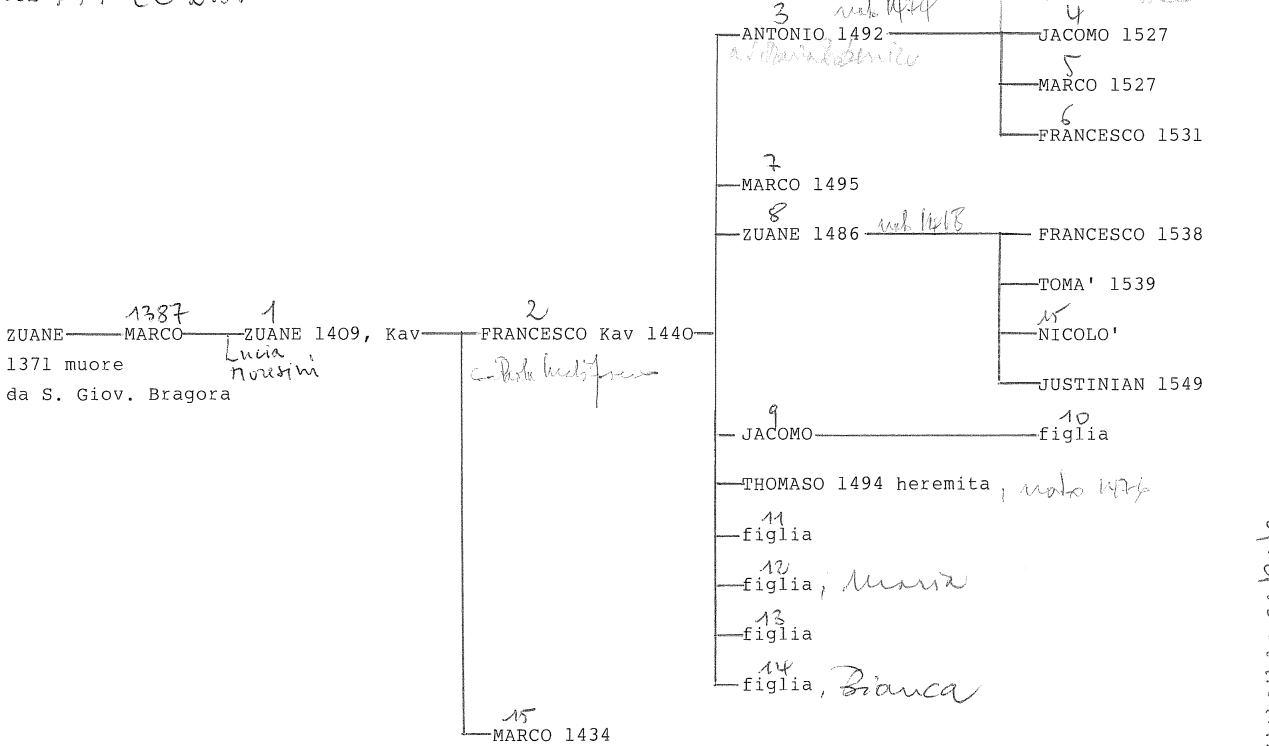 1Zuane 1409 … FRANCESCO 1440 Kav.1448, sposa la figlia di Francesco Contarini el Ceston1464, si risposa con la figlia q. Antonio Malipiero q. Luca1484, sposa la figlia, Lucia, con Donà Contarini q. Zuane. Dal matrimonio nascerà Francesco Contarini pr.1505, al quale il fra Tommaso chiederà di inviargli il suo Canzoniere. E sarà legato a Marco Contarini.1489, sposa la figlia, Maria, con Antonio Sanudo q. Leonardo1492, una sua figlia sposa Vido Morosini q. Nicolò e vedova nel 1508 risposa Francesco Malipiero q. Perazzo1497, sua figlia Bianca, sposa Benetto Gabriel q. Alvise Cfr. Procuratore IncurabiliEsecutrice ed erede 8.11.1523 con Lodovica Gabriel. In S. Maria Zobenigo.Figlia Malipiera, come da lettere di Fra. Paolo, da sorella Bianca2 Francesco 1440 Kav … MARCO 1486Nato nel 1468, gemello, non sposato3Francesco 1440 Kav … ZUANE 1486Nato nel 1468, gemello29.11.1486, è presentato alla Balla d’Oro, XVIIIenne, dallo zio Luca Malipiero. E giurano Giov. Batt. Malipiero q. Antonio e ????1507, sposa la figlia q. Girolamo Contarini q. Alvise1508, si risposa con figlia di Gabriel Emo q. Zuane4Francesco 1440 Kav … GIACOMONato nel 14721.12.1490, dalla madre presentato a Balla d’Oro,, XVIIIenne. Giurano: Giov. Batt. Malipiero q. Antonio e Antonio Arimondo q. Nicolò1503, sposa la figlia di Leonardo Mocenigo q. Ser.mo Zuane1523, sua figlia sposa Bernardo Capello di Lorenzo Capon5Francesco 1449 Kav … TOMMASO 1494, FRA PAOLO  eremitaNato nel 1476 Leonardo30.10.1494, presentato a Balla d’Oro dalla madre. Giurano: Battista Malipiero q. Ant. Giov. Malipiero e Antonio Sanudo q. 29.5.2525, relazioni tra fra Paolo e Pietro Contarini.5.9.1525, passaggio di fra Paolo per Venezia. Incontro con Pietro Contarini.1525-6, di passaggio per Venezia, verso la fine, riferisce l’episodio della barba a Marco Contarini.25.5.1527, durante il sacco è fatto prigioniero, giunhe a Ostia. Di al Massaccio.7.7.1527, Dalle Grotte scrive del suo dispiacere per la partenza del nipote Francesco. San Girolamo farà pregare per fra Paolo e suoi compagni.6Francesco 1449 Kav … ANTONIO 1492Nato nel 1474.10.11.1492, la madre Paola presenta il figlio Antonio a Balla d’Oro, XVIIIenne. Giurano: Antonio Sanudo di Leonardo e Luca Malipiero q. Antonio.1505. sposa Contarini Contarini q. Zaccaria Kav q. Francesco. * E’ la sorella di Pietro e Marco Contarini.12.7.1518, prende fuoco la sua casa alle Frezeria.Si trova a Vicenza capitano con Filippo Basadonna podestà27.12.1523, vanno dal doge lui, Marco Contarini e Francesco Contarini q. Donado. ( tutti e tre imparentati con fra Paolo )1529, è capitano di Brescia7Antonio 1492 … GIACOMO 1527Nato nel 1507Non si è sposato8Antonio 1492 … MARCO 1527Nato nel 1507Nel 1539 sposa la figlia di Francesco Soranzo q. Giacomo.9Antonio 1492 … FRANCESCO 1431Nato nel 1511.Settembre 1525 raggiunge a Camaldoli lo zio fra Paolo.1526-27, registrato presente alle Grotte di Massaccio, in provaMaggio 1527, mentre lo zio è prigioniero, durante il sacco, Francesco ritorna Venezia. 